UNDERGRADUATE CURRICULUM COMMITTEE (UCC)
PROPOSAL FORM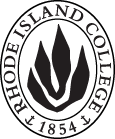 Cover page	scroll over blue text to see further important instructions: please read.N.B. DO NOT USE HIGHLIGHT, please DELETE THE WORDS THAT DO NOT APPLY TO YOUR PROPOSALALL numbers in section (A) need to be completed, including the impact ones.B.  NEW OR REVISED COURSES  DO NOT use highlight. Delete this whole page if the proposal does not include a new or revised course.C. Program Proposals   complete only what is relevant to your proposal Delete this whole page if the proposal is not revising, creating, deleting or suspending any progam.D. SignaturesChanges that affect General Education in any way MUST be approved by ALL Deans and COGE Chair.Changes that directly impact more than one department/program MUST have the signatures of all relevant department chairs, program directors, and relevant dean (e.g. when creating/revising a program using courses from other departments/programs). Check UCC manual 4.2 for further guidelines on whether the signatures need to be approval or acknowledgement.Proposals that do not have appropriate approval signatures will not be considered. Type in name of person signing and their position/affiliation.Send electronic files of this proposal and accompanying catalog copy to curriculum@ric.edu and a printed or electronic signature copy of this form to the current Chair of UCC. Check UCC website for due dates.D.1. Approvals:   required from programs/departments/deans who originate the proposal.  may include multiple departments, e.g., for joint/interdisciplinary prposals. D.2. Acknowledgements: REQUIRED from OTHER PROGRAMS/DEPARTMENTS IMPACTED BY THE PROPOSAL. SIGNATURE DOES NOT INDICATE APPROVAL, ONLY AWARENESS THAT THE PROPOSAL IS BEING SUBMITTED.  CONCERNS SHOULD BE BROUGHT TO THE UCC COMMITTEE MEETING FOR DISCUSSIONA.1. Course or programPHys 200 Mechanics and PHYS 201 ElecTricity and magnetismAlso prereqs. on other PHYS and CHEM courses, and revisions to PHYS 101 and 102.PHys 200 Mechanics and PHYS 201 ElecTricity and magnetismAlso prereqs. on other PHYS and CHEM courses, and revisions to PHYS 101 and 102.PHys 200 Mechanics and PHYS 201 ElecTricity and magnetismAlso prereqs. on other PHYS and CHEM courses, and revisions to PHYS 101 and 102.PHys 200 Mechanics and PHYS 201 ElecTricity and magnetismAlso prereqs. on other PHYS and CHEM courses, and revisions to PHYS 101 and 102.Replacing A.2. Proposal typeCourse: deletion and revision Program:  revision (several are affected)Course: deletion and revision Program:  revision (several are affected)Course: deletion and revision Program:  revision (several are affected)Course: deletion and revision Program:  revision (several are affected)A.3. OriginatorAndrea Del VecchioHome departmentPhysical SciencesPhysical SciencesPhysical SciencesA.4. Context and Rationale We propose to eliminate the calculus based PHYS 200 and PHYS 201 courses and require all students who currently take PHYS 200/201 to take the algebra-based PHYS 101 and PHYS 102.  We have several reasons that we feel this will benefit all students who take introductory physics1. In terms of content covered, these courses are already very similar. Because 200/201 are currently taken concurrently with calculus, it is difficult to include much calculus in the course anyway.  The change to taking 101/102 would involve only a minor change in the mathematical rigor of the course.2. Few students come to RIC prepared to take calculus their first semester.  Requiring a calculus-based introductory course for the physics degree discourages students from majoring in physics or extends the length of their program.3.  This change would allow us to offer both sections of introductory physics both fall AND spring.  Currently 101 and 200 are offered only in the fall and 201 and 102 only in the spring.  By combining the courses, we have space to offer an off-semester section of each course.  This will help students in Physics, Chemistry, Biology, Math, Computer Science and Secondary Education by giving them more flexibility in taking the introductory sequence.4.  PHYS 101 and 102 also will be offered in the summer, and their titles and descriptions will be updated to be more inclusive, and a prerequisite added to PHYS 101. The course contact hours are being corrected to six which is what they have actually been since 2005 but somehow never got updated in the catalog.These courses are also General Education course in the Natural Sciences and AQSR distribution categories.  However, very few students who are not science or math/CS majors take them for Gen. Ed.  We will be able to accommodate all students who want to take physics for their Gen. Ed. either in 101 and 102, or our other physics general education offerings. This will change the prerequisites for the following courses:PHYS  307PHYS 311PHYS 313PHYS 315PHYS 321PHYS 401PHYS 403PHYS 407PHYS 411PHYS 413PHYS 467CHEM 405CHEM 406All as indicated in section B.5We propose to eliminate the calculus based PHYS 200 and PHYS 201 courses and require all students who currently take PHYS 200/201 to take the algebra-based PHYS 101 and PHYS 102.  We have several reasons that we feel this will benefit all students who take introductory physics1. In terms of content covered, these courses are already very similar. Because 200/201 are currently taken concurrently with calculus, it is difficult to include much calculus in the course anyway.  The change to taking 101/102 would involve only a minor change in the mathematical rigor of the course.2. Few students come to RIC prepared to take calculus their first semester.  Requiring a calculus-based introductory course for the physics degree discourages students from majoring in physics or extends the length of their program.3.  This change would allow us to offer both sections of introductory physics both fall AND spring.  Currently 101 and 200 are offered only in the fall and 201 and 102 only in the spring.  By combining the courses, we have space to offer an off-semester section of each course.  This will help students in Physics, Chemistry, Biology, Math, Computer Science and Secondary Education by giving them more flexibility in taking the introductory sequence.4.  PHYS 101 and 102 also will be offered in the summer, and their titles and descriptions will be updated to be more inclusive, and a prerequisite added to PHYS 101. The course contact hours are being corrected to six which is what they have actually been since 2005 but somehow never got updated in the catalog.These courses are also General Education course in the Natural Sciences and AQSR distribution categories.  However, very few students who are not science or math/CS majors take them for Gen. Ed.  We will be able to accommodate all students who want to take physics for their Gen. Ed. either in 101 and 102, or our other physics general education offerings. This will change the prerequisites for the following courses:PHYS  307PHYS 311PHYS 313PHYS 315PHYS 321PHYS 401PHYS 403PHYS 407PHYS 411PHYS 413PHYS 467CHEM 405CHEM 406All as indicated in section B.5We propose to eliminate the calculus based PHYS 200 and PHYS 201 courses and require all students who currently take PHYS 200/201 to take the algebra-based PHYS 101 and PHYS 102.  We have several reasons that we feel this will benefit all students who take introductory physics1. In terms of content covered, these courses are already very similar. Because 200/201 are currently taken concurrently with calculus, it is difficult to include much calculus in the course anyway.  The change to taking 101/102 would involve only a minor change in the mathematical rigor of the course.2. Few students come to RIC prepared to take calculus their first semester.  Requiring a calculus-based introductory course for the physics degree discourages students from majoring in physics or extends the length of their program.3.  This change would allow us to offer both sections of introductory physics both fall AND spring.  Currently 101 and 200 are offered only in the fall and 201 and 102 only in the spring.  By combining the courses, we have space to offer an off-semester section of each course.  This will help students in Physics, Chemistry, Biology, Math, Computer Science and Secondary Education by giving them more flexibility in taking the introductory sequence.4.  PHYS 101 and 102 also will be offered in the summer, and their titles and descriptions will be updated to be more inclusive, and a prerequisite added to PHYS 101. The course contact hours are being corrected to six which is what they have actually been since 2005 but somehow never got updated in the catalog.These courses are also General Education course in the Natural Sciences and AQSR distribution categories.  However, very few students who are not science or math/CS majors take them for Gen. Ed.  We will be able to accommodate all students who want to take physics for their Gen. Ed. either in 101 and 102, or our other physics general education offerings. This will change the prerequisites for the following courses:PHYS  307PHYS 311PHYS 313PHYS 315PHYS 321PHYS 401PHYS 403PHYS 407PHYS 411PHYS 413PHYS 467CHEM 405CHEM 406All as indicated in section B.5We propose to eliminate the calculus based PHYS 200 and PHYS 201 courses and require all students who currently take PHYS 200/201 to take the algebra-based PHYS 101 and PHYS 102.  We have several reasons that we feel this will benefit all students who take introductory physics1. In terms of content covered, these courses are already very similar. Because 200/201 are currently taken concurrently with calculus, it is difficult to include much calculus in the course anyway.  The change to taking 101/102 would involve only a minor change in the mathematical rigor of the course.2. Few students come to RIC prepared to take calculus their first semester.  Requiring a calculus-based introductory course for the physics degree discourages students from majoring in physics or extends the length of their program.3.  This change would allow us to offer both sections of introductory physics both fall AND spring.  Currently 101 and 200 are offered only in the fall and 201 and 102 only in the spring.  By combining the courses, we have space to offer an off-semester section of each course.  This will help students in Physics, Chemistry, Biology, Math, Computer Science and Secondary Education by giving them more flexibility in taking the introductory sequence.4.  PHYS 101 and 102 also will be offered in the summer, and their titles and descriptions will be updated to be more inclusive, and a prerequisite added to PHYS 101. The course contact hours are being corrected to six which is what they have actually been since 2005 but somehow never got updated in the catalog.These courses are also General Education course in the Natural Sciences and AQSR distribution categories.  However, very few students who are not science or math/CS majors take them for Gen. Ed.  We will be able to accommodate all students who want to take physics for their Gen. Ed. either in 101 and 102, or our other physics general education offerings. This will change the prerequisites for the following courses:PHYS  307PHYS 311PHYS 313PHYS 315PHYS 321PHYS 401PHYS 403PHYS 407PHYS 411PHYS 413PHYS 467CHEM 405CHEM 406All as indicated in section B.5We propose to eliminate the calculus based PHYS 200 and PHYS 201 courses and require all students who currently take PHYS 200/201 to take the algebra-based PHYS 101 and PHYS 102.  We have several reasons that we feel this will benefit all students who take introductory physics1. In terms of content covered, these courses are already very similar. Because 200/201 are currently taken concurrently with calculus, it is difficult to include much calculus in the course anyway.  The change to taking 101/102 would involve only a minor change in the mathematical rigor of the course.2. Few students come to RIC prepared to take calculus their first semester.  Requiring a calculus-based introductory course for the physics degree discourages students from majoring in physics or extends the length of their program.3.  This change would allow us to offer both sections of introductory physics both fall AND spring.  Currently 101 and 200 are offered only in the fall and 201 and 102 only in the spring.  By combining the courses, we have space to offer an off-semester section of each course.  This will help students in Physics, Chemistry, Biology, Math, Computer Science and Secondary Education by giving them more flexibility in taking the introductory sequence.4.  PHYS 101 and 102 also will be offered in the summer, and their titles and descriptions will be updated to be more inclusive, and a prerequisite added to PHYS 101. The course contact hours are being corrected to six which is what they have actually been since 2005 but somehow never got updated in the catalog.These courses are also General Education course in the Natural Sciences and AQSR distribution categories.  However, very few students who are not science or math/CS majors take them for Gen. Ed.  We will be able to accommodate all students who want to take physics for their Gen. Ed. either in 101 and 102, or our other physics general education offerings. This will change the prerequisites for the following courses:PHYS  307PHYS 311PHYS 313PHYS 315PHYS 321PHYS 401PHYS 403PHYS 407PHYS 411PHYS 413PHYS 467CHEM 405CHEM 406All as indicated in section B.5A.5. Student impactStudents will have more flexibility about when to take the introductory sequence.  We will have more sections of 101 and 102 offered in both the fall and spring, and the title and description will be changed to make it clearer what both cover.Students will have more flexibility about when to take the introductory sequence.  We will have more sections of 101 and 102 offered in both the fall and spring, and the title and description will be changed to make it clearer what both cover.Students will have more flexibility about when to take the introductory sequence.  We will have more sections of 101 and 102 offered in both the fall and spring, and the title and description will be changed to make it clearer what both cover.Students will have more flexibility about when to take the introductory sequence.  We will have more sections of 101 and 102 offered in both the fall and spring, and the title and description will be changed to make it clearer what both cover.Students will have more flexibility about when to take the introductory sequence.  We will have more sections of 101 and 102 offered in both the fall and spring, and the title and description will be changed to make it clearer what both cover.A.6. Impact on other programs PHYS 101/102 will be substituted for PHYS 200/201 in the following programsB. S. in BiologyB. S. in PhysicsB.S. in Chemistry (all concentrations)B.A. in ChemistryB.A. in MathematicsB. S in Computer ScienceB. A in Chemistry Secondary EducationB.A in Mathematics Secondary Education (PHYS 200 only)B. A. in Physics Secondary EducationB.A. in General Science Secondary EducationB. A. in Biology General EducationAppropriate approvals have been received from all affected programs (see also note in B. 17.PHYS 101/102 will be substituted for PHYS 200/201 in the following programsB. S. in BiologyB. S. in PhysicsB.S. in Chemistry (all concentrations)B.A. in ChemistryB.A. in MathematicsB. S in Computer ScienceB. A in Chemistry Secondary EducationB.A in Mathematics Secondary Education (PHYS 200 only)B. A. in Physics Secondary EducationB.A. in General Science Secondary EducationB. A. in Biology General EducationAppropriate approvals have been received from all affected programs (see also note in B. 17.PHYS 101/102 will be substituted for PHYS 200/201 in the following programsB. S. in BiologyB. S. in PhysicsB.S. in Chemistry (all concentrations)B.A. in ChemistryB.A. in MathematicsB. S in Computer ScienceB. A in Chemistry Secondary EducationB.A in Mathematics Secondary Education (PHYS 200 only)B. A. in Physics Secondary EducationB.A. in General Science Secondary EducationB. A. in Biology General EducationAppropriate approvals have been received from all affected programs (see also note in B. 17.PHYS 101/102 will be substituted for PHYS 200/201 in the following programsB. S. in BiologyB. S. in PhysicsB.S. in Chemistry (all concentrations)B.A. in ChemistryB.A. in MathematicsB. S in Computer ScienceB. A in Chemistry Secondary EducationB.A in Mathematics Secondary Education (PHYS 200 only)B. A. in Physics Secondary EducationB.A. in General Science Secondary EducationB. A. in Biology General EducationAppropriate approvals have been received from all affected programs (see also note in B. 17.PHYS 101/102 will be substituted for PHYS 200/201 in the following programsB. S. in BiologyB. S. in PhysicsB.S. in Chemistry (all concentrations)B.A. in ChemistryB.A. in MathematicsB. S in Computer ScienceB. A in Chemistry Secondary EducationB.A in Mathematics Secondary Education (PHYS 200 only)B. A. in Physics Secondary EducationB.A. in General Science Secondary EducationB. A. in Biology General EducationAppropriate approvals have been received from all affected programs (see also note in B. 17.A.7. Resource impactFaculty PT & FT: nonenonenonenoneA.7. Resource impactLibrary:nonenonenonenoneA.7. Resource impactTechnologynonenonenonenoneA.7. Resource impactFacilities:nonenonenonenoneA.8. Semester effectiveFall 2019 A.9. Rationale if sooner than next Fall A.9. Rationale if sooner than next FallA.10. INSTRUCTIONS FOR CATALOG COPY:  This single file copy must include ALL relevant pages from the college catalog, and show how the catalog will be revised.  (1) Go to the “Forms and Information” page on the UCC website. Scroll down until you see the Word files for the current catalog. (2) Download ALL catalog sections relevant for this proposal, including course descriptions and/or other affected programs.  (3) Place ALL relevant catalog copy into a single file. Put page breaks between sections and delete any catalog pages not relevant for this proposal. (4) Using the track changes function, revise the catalog pages to demonstrate what the information should look like in next year’s catalog.  (5) Check the revised catalog pages against the proposal form, especially making sure that program totals are correct if adding/deleting course credits. If new copy, indicate where it should go in the catalog. If making related proposals a single catalog copy that includes all is acceptable. Send as a separate file along with this form.A.10. INSTRUCTIONS FOR CATALOG COPY:  This single file copy must include ALL relevant pages from the college catalog, and show how the catalog will be revised.  (1) Go to the “Forms and Information” page on the UCC website. Scroll down until you see the Word files for the current catalog. (2) Download ALL catalog sections relevant for this proposal, including course descriptions and/or other affected programs.  (3) Place ALL relevant catalog copy into a single file. Put page breaks between sections and delete any catalog pages not relevant for this proposal. (4) Using the track changes function, revise the catalog pages to demonstrate what the information should look like in next year’s catalog.  (5) Check the revised catalog pages against the proposal form, especially making sure that program totals are correct if adding/deleting course credits. If new copy, indicate where it should go in the catalog. If making related proposals a single catalog copy that includes all is acceptable. Send as a separate file along with this form.A.10. INSTRUCTIONS FOR CATALOG COPY:  This single file copy must include ALL relevant pages from the college catalog, and show how the catalog will be revised.  (1) Go to the “Forms and Information” page on the UCC website. Scroll down until you see the Word files for the current catalog. (2) Download ALL catalog sections relevant for this proposal, including course descriptions and/or other affected programs.  (3) Place ALL relevant catalog copy into a single file. Put page breaks between sections and delete any catalog pages not relevant for this proposal. (4) Using the track changes function, revise the catalog pages to demonstrate what the information should look like in next year’s catalog.  (5) Check the revised catalog pages against the proposal form, especially making sure that program totals are correct if adding/deleting course credits. If new copy, indicate where it should go in the catalog. If making related proposals a single catalog copy that includes all is acceptable. Send as a separate file along with this form.A.10. INSTRUCTIONS FOR CATALOG COPY:  This single file copy must include ALL relevant pages from the college catalog, and show how the catalog will be revised.  (1) Go to the “Forms and Information” page on the UCC website. Scroll down until you see the Word files for the current catalog. (2) Download ALL catalog sections relevant for this proposal, including course descriptions and/or other affected programs.  (3) Place ALL relevant catalog copy into a single file. Put page breaks between sections and delete any catalog pages not relevant for this proposal. (4) Using the track changes function, revise the catalog pages to demonstrate what the information should look like in next year’s catalog.  (5) Check the revised catalog pages against the proposal form, especially making sure that program totals are correct if adding/deleting course credits. If new copy, indicate where it should go in the catalog. If making related proposals a single catalog copy that includes all is acceptable. Send as a separate file along with this form.A.10. INSTRUCTIONS FOR CATALOG COPY:  This single file copy must include ALL relevant pages from the college catalog, and show how the catalog will be revised.  (1) Go to the “Forms and Information” page on the UCC website. Scroll down until you see the Word files for the current catalog. (2) Download ALL catalog sections relevant for this proposal, including course descriptions and/or other affected programs.  (3) Place ALL relevant catalog copy into a single file. Put page breaks between sections and delete any catalog pages not relevant for this proposal. (4) Using the track changes function, revise the catalog pages to demonstrate what the information should look like in next year’s catalog.  (5) Check the revised catalog pages against the proposal form, especially making sure that program totals are correct if adding/deleting course credits. If new copy, indicate where it should go in the catalog. If making related proposals a single catalog copy that includes all is acceptable. Send as a separate file along with this form.A.10. INSTRUCTIONS FOR CATALOG COPY:  This single file copy must include ALL relevant pages from the college catalog, and show how the catalog will be revised.  (1) Go to the “Forms and Information” page on the UCC website. Scroll down until you see the Word files for the current catalog. (2) Download ALL catalog sections relevant for this proposal, including course descriptions and/or other affected programs.  (3) Place ALL relevant catalog copy into a single file. Put page breaks between sections and delete any catalog pages not relevant for this proposal. (4) Using the track changes function, revise the catalog pages to demonstrate what the information should look like in next year’s catalog.  (5) Check the revised catalog pages against the proposal form, especially making sure that program totals are correct if adding/deleting course credits. If new copy, indicate where it should go in the catalog. If making related proposals a single catalog copy that includes all is acceptable. Send as a separate file along with this form.Old (for revisions only)Only include information that is being revised, otherwise leave blank (delete provided examples that do not apply)NewExamples are provided for guidance, delete the ones that do not applyB.1. Course prefix and number PHYS 101 General Physics I (change title, course description, prerequisite and when offered)PHYS 102 General Physics II (change title, course description and when offered)B.2. Cross listing number if anyB.3. Course title PHYS 101 General Physics IPHYS 102 General Physics IIPHYS 101 Physics for Science and Mathematics I PHYS 102 Physics for Science and Mathematics IIB.4. Course description PHYS 101 This noncalculus-based course includes vectors, statics, kinematics, Newton’s laws, energy, momentum, fluids, thermodynamics, and wave motion. Lecture and laboratory. 7 contact hours.PHYS 102 This noncalculus-based course includes electrostatics, DC and AC circuits, magnetism, electromagnetic waves, optics, and an introduction to atomic and nuclear physics. Lecture and laboratory. 7 contact hours.PHYS 101: This mathematically intensive course includes vectors, statics, kinematics, Newton's laws, energy, momentum, thermodynamics, and wave motion. Lecture and laboratory. 6 contact hours. PHYS 102: This mathematically intensive course includes electrostatics, DC and AC circuits, magnetism, electromagnetic waves, optics and an introduction to atomic and nuclear physics. Lecture and laboratory. 6 contact hours.B.5. Prerequisite(s)PHYS 101-NonePHYS 307- Prerequisite PHYS 201PHYS 311- Prerequisite PHYS 200 and successful completion of or concurrent enrollment in MATH 213 or consent of department chairPHYS 313- Prerequisite PHYS 201 and PHYS 307PHYS 401 – Prerequisite MATH 314 and PHYS 201PHYS 403 – Prerequisite MATH 314 and PHYS 201PHYS 407 – Prerequisite PHYS 201 and PHYS 307PHYS 411 – Prerequisite CHEM 104, MATH 416, PHYS 201PHYS 413- Prerequisite PHYS 201 and PHYS 313CHEM 405 – Prerequisites CHEM 104, MATH 213 and PHYS 102 or PHYS 201CHEM 406– Prerequisites CHEM 104, MATH 213 and PHYS 102 or PHYS 201PHYS 101- Completed MATH 120 or appropriate score on the mathematics placement exam.PHYS 307- Prerequisite PHYS 102PHYS 311- Prerequisute PHYS 101 and successful completion of or concurrent enrollment in MATH 213 or consent of department chairPHYS 313- Prerequisite PHYS 102 and PHYS 307PHYS 401 – Prerequisite MATH 314 and PHYS 102PHYS 403 – Prerequisite MATH 314 and PHYS 102PHYS 407 – Prerequisite PHYS 102 and PHYS 307PHYS 411 – Prerequisite CHEM 104, MATH 416, PHYS 102PHYS 413- Prerequisite PHYS 102 and PHYS 313CHEM 405 – Prerequisites CHEM 104, MATH 213 and PHYS 102CHEM 406– Prerequisites CHEM 104, MATH 213 and PHYS 102B.6. OfferedPHYS 101 General Physics I: Fall, SummerPHYS 102 General Physics II: Spring, SummerPHYS 101 General Physics I: Fall, Spring, SummerPHYS 102 General Physics II: Fall, Spring, SummerB.7. Contact hours 76B.8. Credit hours44B.9. Justify differences if anyLaboratory courseLaboratory courseB.10. Grading system B.11. Instructional methodsB.12.CategoriesB.13. Is this an Honors course?NONOB.14. General EducationN.B. Connections must include at least 50% Standard Classroom instruction.YES  | YES  | B.15. How will student performance be evaluated?B.16. Redundancy statementB. 17. Other changes, if anySeveral programs in addition to those who use PHYS 200/201 will be need to be notified about this change in title and when offered for PHYS 101 and PHYS 102 courses: including ELED content major in general science, technology Education, PHILOSOPHY, and Health ScienceSeveral programs in addition to those who use PHYS 200/201 will be need to be notified about this change in title and when offered for PHYS 101 and PHYS 102 courses: including ELED content major in general science, technology Education, PHILOSOPHY, and Health ScienceB.18. Course learning outcomes: List each one in a separate rowProfessional Org.Standard(s), if relevantHow will each outcome be measured?Click Tab from here to add rowsB.19. Topical outline: Do NOT insert whole syllabus, we just need a two-tier outlineTopic 1Subtopic 1aSubtopic 1b   etc.2)   Topic 2 etc.Old (for revisions only)New/revisedC.1. EnrollmentsC.2. Admission requirementsC.3. Retention requirementsC.4. Course requirements for each program optionPHYS 101/102 will be substituted for PHYS 200/201 in the following programsB. S. in Physics – Required Courses PHYS 200 and PHYS 201B.S. in Chemistry (all concentrations)-Cognates PHYS 200 and PHYS 201B.A. in Chemistry)-Cognates PHYS 200 and PHYS 201B.S. In Biology –Cognates PHYS  101 and PHYS 102 or PHYS 200 and PHYS 201B.A. in Mathematics – Cognates Category B PHYS 200 and either CSCI 211 or PHYS 201B. S in Computer Science –Cognates One of the following two course sequences BIOL 111 and BIOL 112 or CHEM 103 and CHEM 104 or PHYS 200 and PHYS 201B. A in Chemistry Secondary Education –Physics PHYS 200 and PHYS 201B.A in Mathematics Secondary Education – Physics PHYS 200B. A. in Physics Secondary Education(currently suspended by RIDE) – Required Physics Courses PHYS 200 and PHYS 201B.A. in General Science Secondary Education –Physics – PHYS 101 and PHYS 102 or PHYS 200 and PHYS 201B. A. in Biology Secondary Education - Physics – PHYS 101 and PHYS 102 or PHYS 200 and PHYS 201B. S. in Physics – Required Courses PHYS 101 and PHYS 102B.S. in Chemistry (all concentrations)-Cognates PHYS 101 and PHYS 102B.A. in Chemistry)-Cognates PHYS 101 and PHYS 102B.S. In Biology –Cognates PHYS  101 and PHYS 102B.A. in Mathematics – Cognates Category B PHYS 101 and either CSCI 211 or PHYS 102B. S in Computer Science –Cognates One of the following two course sequences BIOL 11 and BIOL 112 or CHEM 103 and CHEM 104 or PHYS 101 and PHYS 102B. A in Chemistry Secondary Education –Physics PHYS 101 and PHYS 102B.A in Mathematics Secondary Education – Physics PHYS 101B. A. in Physics Secondary Education(currently suspended by RIDE) – Required Physics Courses PHYS 101 and PHYS 102B.A. in General Science Secondary Education –Physics – PHYS 101 and PHYS 102B. A. in Biology Secondary Education - Physics – PHYS 101 and PHYS 102C.5. Credit count for each program optionNone will be affectedC.6. Other changes if anyC.7  Program goalsNeeded for all new programsNamePosition/affiliationSignatureDateSarah KnowltonChair of Physical SciencesStephanie CostaChair of Mathematics and Computer ScienceLesley BogadChair of Educational StudiesEarl SimpsonDean of Arts and SciencesGerri August/Julie HorwitzCo-Interim Deans of Feinstein School of Education and Human DevelopmentJeffrey MelloDean of the School of BusinessDebra ServelloDean of the School of NursingJayashree NimmagaddaDean of the School of Social WorkRebeka MersonChair of BiologyNamePosition/affiliationSignatureDateJames MagyarChair of COGEEric HallDirector Health ScienceCarolyn Obel-OmiaChair ELEDAaron SmutsChair Philosophy